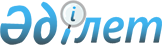 IV сайланған Алматы қаласы мәслихаты XXХIV сессиясының 2010 жылғы 13 желтоқсандағы «2011-2013 жылдарға арналған Алматы қаласының бюджеті туралы» № 374 шешіміне өзгерістер енгізу туралы
					
			Күшін жойған
			
			
		
					IV сайланған Алматы қаласы мәслихатының ХХХХІХ сессиясының 2011 жылғы 23 қарашадағы N 488 шешімі. Алматы қаласы Әділет департаментінде 2011 жылғы 1 желтоқсанда N 903 тіркелді. Күші жойылды - Алматы қаласы мәслихатының 2013 жылғы 12 қыркүйектегі N 176 шешімімен

      Ескерту. Күші жойылды - Алматы қаласы мәслихатының 12.09.2013 N 176 шешімімен.

      Қазақстан Республикасының Бюджет Кодексінің 106, 108 баптарына,  Қазақстан Республикасының «2011-2013 жылдарға арналған республикалық бюджет туралы» Заңына өзгерістер мен толықтырулар енгізу туралы»  Қазақстан Республикасының 2011 жылғы 20 қазандағы № 485-IV Заңына, Қазақстан Республикасының «Қазақстан Республикасындағы жергілікті мемлекеттік және өзін-өзі басқару туралы» Заңының 6, 7 баптарына сәйкес IV сайланған Алматы қаласының мәслихаты ШЕШІМ ЕТТІ:



      1. IV сайланған Алматы қаласы мәслихатының 2010 жылғы 13 желтоқсандағы XXXIV сессиясының «2011-2013 жылдарға арналған Алматы қаласының бюджеті туралы» № 374 шешіміне (нормативтік құқықтық актілердің мемлекеттік тіркеу Тізілімінде № 869 рет санымен тіркелген, 2011 жылғы 11 қаңтардағы «Алматы ақшамы» газетінің № 2 санында және 2011 жылғы 6 қаңтардағы «Вечерний Алматы» газетінің № 1-2 санында жарияланған), IV сайланған Алматы қаласы мәслихатының 2011 жылғы 18 қаңтардағы XXXVI сессиясының «IV сайланған Алматы қаласы мәслихатының 2010 жылғы 13 желтоқсандағы XXXIV сессиясының «2011-2013 жылдарға арналған Алматы қаласының бюджеті туралы» № 374 шешіміне өзгертулер мен толықтырулар енгізу туралы» № 394 шешіміне (нормативтік құқықтық актілердің мемлекеттік тіркеу Тізілімінде № 881 рет санымен тіркеліп, 2011 жылғы 5 ақпандағы «Алматы ақшамы» газетінің № 13 санында және 2011 жылғы 5 ақпандағы «Вечерний Алматы» газетінің № 17 санында жарияланған), IV сайланған Алматы қаласы мәслихатының 2011 жылғы 10 наурыздағы XXXVIII сессиясының «IV сайланған Алматы қаласы мәслихатының 2010 жылғы 13 желтоқсандағы XXXIV сессиясының «2011-2013 жылдарға арналған Алматы қаласының бюджеті туралы» № 374 шешіміне өзгертулер мен толықтырулар енгізу туралы» № 412 шешіміне (нормативтік құқықтық актілердің мемлекеттік тіркеу Тізілімінде № 885 рет санымен тіркеліп, 2011 жылғы 19 наурыздағы «Алматы ақшамы» газетінің № 35-36 санында және 2011 жылғы 19 наурыздағы «Вечерний Алматы» газетінің № 38-39 санында жарияланған), IV сайланған Алматы қаласы мәслихатының 2011 жылғы 6 мамырдағы кезектен тыс XXXXI сессиясының «IV сайланған Алматы қаласы мәслихатының 2010 жылғы 13 желтоқсандағы XXXIV сессиясының «2011-2013 жылдарға арналған Алматы қаласының бюджеті туралы» № 374 шешіміне өзгертулер мен толықтырулар енгізу туралы» № 427 шешіміне (нормативтік құқықтық актілердің мемлекеттік тіркеу Тізілімінде № 890 рет санымен тіркеліп, 2011 жылғы 19 мамырдағы «Алматы ақшамы» газетінің № 59 санында және 2011 жылғы 19 мамырдағы «Вечерний Алматы» газетінің № 62 санында жарияланған), IV сайланған Алматы қаласы мәслихатының 2011 жылғы 8 шілдедегі XXXXV сессиясының «IV сайланған Алматы қаласы мәслихатының 2010 жылғы 13 желтоқсандағы XXXIV сессиясының «2011-2013 жылдарға арналған Алматы қаласының бюджеті туралы» № 374 шешіміне өзгертулер мен толықтырулар енгізу туралы» № 453 шешіміне (нормативтік құқықтық актілердің мемлекеттік тіркеу Тізілімінде № 896 рет санымен тіркеліп, 2011 жылғы 23 шілдедегі «Алматы ақшамы» газетінің № 85 санында және 2011 жылғы 23 шілдедегі «Вечерний Алматы» газетінің № 90-91 санында жарияланған), IV сайланған Алматы қаласы мәслихатының 2011 жылғы 20 қазандағы XXXXIX сессиясының «IV сайланған Алматы қаласы мәслихатының 2010 жылғы 13 желтоқсандағы XXXIV сессиясының «2011-2013 жылдарға арналған Алматы қаласының бюджеті туралы» № 484 шешіміне өзгертулер мен толықтырулар енгізу туралы» № 484 шешіміне (нормативтік құқықтық актілердің мемлекеттік тіркеу Тізілімінде № 902 рет санымен тіркеліп, 2011 жылғы 1 қарашадағы «Алматы ақшамы» газетінің № 128 санында және 2011 жылғы 1 қарашадағы «Вечерний Алматы» газетінің № 132 санында жарияланған) шешіміне келесі өзгерістер енгізілсін:



      1 тармақтың:



      1) тармақшасында:

      «298 603 957» цифрлары «298 588 796» цифрларымен ауыстырылсын;

      «97 940 457» цифрлары «97 925 296» цифрларымен ауыстырылсын;



      2) тармақшасында:

      «314 716 048» цифрлары «314 700 887» цифрларымен ауыстырылсын;



      6-тармақтағы «3 047 793» цифрлары «3 049 093» цифрларымен ауыстырылсын;



      8-тармақтағы «9 670 517» цифрлары «9 700 940» цифрларымен ауыстырылсын;



      9-тармақтағы «53 150 757» цифрлары «53 143 463» цифрларымен ауыстырылсын;



      10-тармақтағы «34 541 606» цифрлары «34 495 852» цифрларымен ауыстырылсын;



      12-тармақтағы «43 059 381» цифрлары «43 008 634» цифрларымен ауыстырылсын;



      13-тармақтағы «23 697 651» цифрлары «23 748 007» цифрларымен ауыстырылсын;



      14-тармақтағы «13 788 334» цифрлары «12 558 334» цифрларымен ауыстырылсын;



      17-тармақтағы «60 949 735» цифрлары «60 950 005» цифрларымен ауыстырылсын;



      18-тармақтағы «14 802 999» цифрлары «14 397 338» цифрларымен ауыстырылсын.



      2. Көрсетілген шешімдегі 1 қосымша осы шешімнің қосымшасына сәйкес жаңа редакцияда жазылсын.



      3. Алматы қаласы мәслихаты (Т.Т. Мұқашев) нормативтік-құқықтық актіні әділет органдарында мемлекеттік тіркеуден өткізсін.



      4. Осы шешім 2011 жылдың 1 қаңтарынан бастап қолданысқа енгізіледі және оның қолданысқа енгізілуіне дейін, туындаған қатынастарға қолданылады.      IV сайланған

      Алматы қаласы мәслихатының

      ХХХХІХ сессиясының төрағасы                 Д. Петрухин      IV сайланған

      Алматы қаласы мәслихатының

      хатшысы                                     Т. Мұқашев

IV сайланған Алматы қаласы

мәслихаты XXXXІХ сессиясының

2011 жылғы 23 қарашадағы

№ 488 шешіміне қосымша АЛМАТЫ ҚАЛАСЫНЫҢ 2011 ЖЫЛҒА АРНАЛҒАН БЮДЖЕТІ      IV сайланған

      Алматы қаласы мәслихатының

      ХХХХІХ сессиясының төрағасы                 Д. Петрухин      IV сайланған

      Алматы қаласы мәслихатының

      хатшысы                                      Т. Мұқашев
					© 2012. Қазақстан Республикасы Әділет министрлігінің «Қазақстан Республикасының Заңнама және құқықтық ақпарат институты» ШЖҚ РМК
				Санаты

   Сыныбы                     Атауы

       Iшкi сыныбыСанаты

   Сыныбы                     Атауы

       Iшкi сыныбыСанаты

   Сыныбы                     Атауы

       Iшкi сыныбыСанаты

   Сыныбы                     Атауы

       Iшкi сыныбыСанаты

   Сыныбы                     Атауы

       Iшкi сыныбыБарлығы

(мың теңге)111123I. КІРІСТЕР298 588 7961Салықтық түсімдер194 251 60001Табыс салығы93 070 2152Жеке табыс салығы93 070 21503Әлеуметтiк салық67 300 0001Әлеуметтік салық67 300 00004Меншiкке салынатын салықтар22 216 8001Мүлiкке салынатын салықтар12 350 0003Жер салығы2 035 5004Көлiк құралдарына салынатын салық7 830 0005Бірыңғай жер салығы1 30005Тауарларға, жұмыстарға және қызметтер көрсетуге салынатын iшкi салықтар7 442 1002Акциздер3 069 3003Табиғи және басқа ресурстарды пайдаланғаны үшiн түсетiн түсiмдер1 203 8004Кәсiпкерлiк және кәсiби қызметтi жүргiзгенi үшiн алынатын алымдар2 813 0005Құмар ойын бизнеске салық356 00008Заңдық мәнді іс-әрекеттерді жасағаны және (немесе) оған уәкілеттігі бар мемлекеттік органдар немесе лауазымды адамдар құжаттар бергені үшін алынатын міндетті төлемдер4 222 4851Мемлекеттік баж4 222 4852Салықтық емес түсiмдер2 273 90001Мемлекет меншіктен түсетін кірістер756 3001Мемлекеттік кәсіпорындардың таза кірісі бөлігінің түсімдері33 0004Мемлекеттік меншіктегі заңды тұлғаларға қатысу үлесіне кірістер5 1005Мемлекет меншігіндегі мүлікті жалға беруден түсетін кірістер708 2007Мемлекеттік бюджеттен берілген кредиттер бойынша сыйақылар10 00002Мемлекеттік бюджеттен қаржыландырылатын мемлекеттік мекемелердің тауарларды (жұмыстарды, қызметтерді) өткізуінен түсетін түсімдер1 0001Мемлекеттік бюджеттен қаржыландырылатын мемлекеттік мекемелердің тауарларды (жұмыстарды, қызметтерді) өткізуінен түсетін түсімдер1 00004Мемлекеттік бюджеттен қаржыландырылатын, сондай-ақ Қазақстан Республикасы Ұлттық Банкінің бюджетінен (шығыстар сметасынан) ұсталатын және қаржыландырылатын мемлекеттік мекемелер салатын айыппұлдар, өсімпұлдар, санкциялар, өндіріп алулар1 358 6001Мұнай секторы ұйымдарынан түсетiн түсiмдердi қоспағанда, мемлекеттiк бюджеттен қаржыландырылатын, сондай-ақ Қазақстан Республикасы Ұлттық Банкiнiң бюджетiнен (шығыстар сметасынан) ұсталатын және қаржыландырылатын мемлекеттiк мекемелер салатын айыппұлдар, өсiмпұлдар, санкциялар, өндiрiп алулар1 358 60006Басқа да салықтық емес түсiмдер158 0001Басқа да салықтық емес түсiмдер158 0003Негізгі капиталды сатудан түсетін түсімдер4 138 00001Мемлекеттік мекемелерге бекітілген, мемлекеттік мүлікті сату2 625 0001Мемлекеттік мекемелерге бекітілген, мемлекеттік мүлікті сату2 625 00003Жердi және материалдық емес активтердi сату1 513 0001Жерді сату1 488 0002Материалдық емес активтердi сату25 0004Трансферттердің түсімдері97 925 29602Мемлекеттiк басқарудың жоғары тұрған органдарынан түсетiн трансферттер97 925 2961Республикалық бюджеттен түсетiн трансферттер97 925 296Функционалдық топ

      Бюджеттік бағдарламалардың әкiмшiсi

           Бағдарлама        АтауыФункционалдық топ

      Бюджеттік бағдарламалардың әкiмшiсi

           Бағдарлама        АтауыФункционалдық топ

      Бюджеттік бағдарламалардың әкiмшiсi

           Бағдарлама        АтауыФункционалдық топ

      Бюджеттік бағдарламалардың әкiмшiсi

           Бағдарлама        АтауыФункционалдық топ

      Бюджеттік бағдарламалардың әкiмшiсi

           Бағдарлама        АтауыБарлығы

(мың теңге) II. Шығындар314 700 88701Жалпы сипаттағы мемлекеттiк қызметтер 3 049 093111Республикалық маңызы бар қала  мәслихатының аппараты68 262001Республикалық маңызы бар қала мәслихатының қызметін қамтамасыз ету66 698003Мемлекеттік органдардың күрделі шығыстары1 564121Республикалық маңызы бар қала  әкімінің                      аппараты1 842 557001Республикалық маңызы бар қала әкімінің қызметін қамтамасыз ету886 468002Ақпараттық жүйелер құру332 684003Мемлекеттік органдардың күрделі шығыстары413 617005Жеке және заңды тұлғаларға "жалғыз терезе" қағидаты бойынша мемлекеттік қызметтер көрсететін халыққа қызмет орталықтарының қызметін қамтамасыз ету209 788123Қаладағы аудан, аудандық маңызы бар қала, кент, ауыл  (село), ауылдық (селолық) округ әкімінің аппараты521 059001Қаладағы аудан, аудандық маңызы бар қаланың, кент, ауыл (село), ауылдық (селолық) округ әкімінің қызметін қамтамасыз ету жөніндегі қызметтер501 509022Мемлекеттік органдардың күрделі шығыстары19 550379Республикалық маңызы бар қаланың ревизиялық комиссия басқармасы50 000001Республикалық маңызы бар қала ревизиялық комиссиясының  қызметін қамтамасыз ету22 244003Мемлекеттік органдардың күрделі шығыстары27 756356Республикалық маңызы бар қаланың қаржы басқармасы419 555001Жергілікті бюджетті атқару және коммуналдық меншікті басқару саласындағы мемлекеттік саясатты іске асыру жөніндегі қызметтер149 033003Салық салу мақсатында мүлікті бағалауды жүргізу57 289004Біржолғы талондарды беру жөніндегі жұмысты және біржолғы талондарды іске асырудан сомаларды жинаудың толықтығын қамтамасыз етуді ұйымдастыру129 048010Коммуналдық меншікті  жекешелендіруді ұйымдастыру6 000011Коммуналдық меншікке түскен мүлікті есепке алу, сақтау, бағалау және сату20 977014Мемлекеттік органдардың күрделі шығыстары57 208357Республикалық маңызы бар қаланың экономика және бюджеттік жоспарлау басқармасы147 660001Экономикалық саясатты, мемлекеттік жоспарлау жүйесін қалыптастыру мен дамыту және республикалық маңызы бар қала, астана басқару саласындағы мемлекеттік саясатты іске асыру жөніндегі қызметтер143 960004Мемлекеттік органдардың күрделі шығыстары3 70002Қорғаныс620 576350Республикалық маңызы бар қаланың жұмылдыру дайындығы, азаматтық қорғаныс, авариялармен табиғи апаттардың алдын алуды және жоюды ұйымдастыру басқармасы47 897003Жалпыға бiрдей әскери мiндеттi атқару шеңберiндегi iс-шаралар17 897007Аумақтық қорғанысты дайындау және республикалық маңызы бар қаланың  аумақтық қорғанысы30 000350Республикалық маңызы бар қаланың жұмылдыру дайындығы, азаматтық қорғаныс, авариялармен табиғи апаттардың алдын алуды және жоюды ұйымдастыру басқармасы572 679001Жергілікті деңгейде жұмылдыру дайындығы, азаматтық қорғаныс, авариялар мен дүлей апаттардың алдын алуды және жоюды ұйымдастыру саласындағы мемлекеттік саясатты іске асыру жөніндегі қызметтер 36 348006Республикалық маңызы бар қалалар ауқымындағы төтенше жағдайлардың алдын-алу және оларды жою535 971010Мемлекеттік органдардың күрделі шығыстары36003Қоғамдық тәртіп, қауіпсіздік, құқық, сот, қылмыстық-атқару қызметі9 700 940352Республикалық маңызы бар қаланың бюджетінен қаржыландырылатын атқарушы ішкі істер органы7 953 773001Республикалық маңызы бар қала аумағында қоғамдық тәртіп пен  қауіпсіздікті сақтау саласындағы мемлекеттік саясатты іске асыру жөніндегі қызметтер қамтамасыз ету7 086 752003Қоғамдық тәртіпті қорғауға қатысатын азаматтарды көтермелеу 2 000005Ақпараттық жүйелерді құру55 370007Мемлекеттік органдардың күрделі шығыстары576 922012Белгілі тұратын жері және құжаттары жоқ адамдарды орналастыру қызметтері87 528013Әкімшілік тәртіппен ұсталған адамдарды ұйымдастыру34 595014Қызметтік жануарларды ұстауды ұйымдастыру32 039015Қоғамдық тәртiптi сақтау және қауiпсiздiктi қамтамасыз етуге берілетін ағымдағы нысаналы трансферттер 22 326016Республикалық бюджеттен берілетін нысаналы трансферттердің есебінен «Мак» операциясын өткізу2 664019Көші-кон полициясының қосымша штаттық санын материалдық-техникалық жарақтандыру және ұстау,  оралмандарды құжаттандыру51 419020Оралмандарды уақытша орналастыру орталығын және Оралмандарды бейімдеу мен біріктіру орталығын  материалдық-техникалық жарақтандыру және ұстау2 158368Республикалық маңызы бар қаланың жолаушылар көлігі және автомобиль жолдары басқармасы807 000007Елдi мекендерде жол жүрісі қауiпсiздiгін қамтамасыз ету807 000373Республикалық маңызы бар қаланың құрылыс басқармасы940 167004Ішкі істер органдарының объектілерін дамыту625 167021Республикалық бюджеттен берілетін нысаналы трансферттердің есебінен Алматы қаласы аудандық ішкі істер бөлімдері ғимараттарының құрылысы315 00004Бiлiм беру53 143 463123Қаладағы аудан, аудандық маңызы бар қала, кент, ауыл (село), ауылдық (селолық) округ әкімі аппаратының қызметін қамтамасыз ету8 321 521004Мектепке дейінгі тәрбие ұйымдарын қолдау8 294 713025Мектеп мұғалімдеріне және мектепке дейінгі ұйымдардың тәрбиешілеріне біліктілік санаты үшін қосымша ақының көлемін ұлғайту26 808360Республикалық маңызы бар қаланың білім беру басқармасы230 382031Мектеп мұғалімдеріне және мектепке дейінгі ұйымдардың тәрбиешілеріне біліктілік санаты үшін қосымша ақының көлемін ұлғайту230 382360Республикалық маңызы бар қаланың білім беру басқармасы28 950 547003Жалпы білім беру25 218 276004Арнаулы бiлiм беру бағдарламалары бойынша жалпы бiлiм беру1 794 529005Мамандандырылған бiлiм беру ұйымдарында дарынды балаларға жалпы бiлiм беру206 988008Балалар үшін қосымша білім беру1 730 754381Республикалық маңызы бар қаланың дене шынықтыру және спорт басқармасы 1 724 239006Балалар мен жасөспірімдерге  спорт бойынша қосымша білім беру1 387 943007Мамандандырылған бiлiм беру ұйымдарында спорттағы дарынды балаларға жалпы бiлiм беру336 296353Республикалық маңызы бар қаланың денсаулық сақтау басқармасы163 884043Техникалық және кәсіби, орта білімнен кейінгі білім беру мекемелерінде мамандар даярлау163 884360Республикалық маңызы бар қаланың білім беру басқармасы5 096 114018Кәсіптік оқытуды ұйымдастыру12 880024Техникалық және кәсіптік білім беру ұйымдарында мамандар даярлау4 892 538030Техникалық және кәсіптік білім беретін оқу орындарында оқу-өндірістік шеберханаларды, зертханаларды жаңарту және қайта жабдықтау165 000032Өндірістік оқытуды ұйымдастыру үшін техникалық және кәсіптік білім беретін ұйымдардың өндірістік оқыту шеберлеріне қосымша ақыны белгілеу25 696353Республикалық маңызы бар қаланың денсаулық сақтау басқармасы11 054003Кадрлардың біліктілігін арттыру және қайта даярлау11 054360Республикалық маңызы бар қаланың білім беру басқармасы1 061 853012Кадрлардың біліктілігін арттыру және оларды қайта даярлау152 420033Педагогикалық кадрлардың біліктілігін арттыру үшін оқу жабдығын сатып алу28 000038Жұмыспен қамту - 2020 бағдарламасын іске асыру шеңберінде кадрлардың біліктілігін арттыру, даярлау және қайта даярлау881 433360Республикалық маңызы бар қаланың білім беру басқармасы1 900 543001Жергілікті деңгейде білім беру саласындағы мемлекеттік саясатты іске асыру жөніндегі қызметтер109 336006Республикалық маңызы бар қаланың мемлекеттік білім беру мекемелерінде білім беру жүйесін ақпараттандыру154 924007Республикалық маңызы бар қаланың мемлекеттік білім беру мекемелер үшін оқулықтар мен оқу-әдiстемелiк кешендерді сатып алу және жеткізу999 616009Республикалық маңызы бар қала ауқымындағы мектеп олимпиадаларын және мектептен тыс іс-шараларды өткiзу254 114011Мемлекеттік органдардың күрделі шығыстары1 793013Балалар мен жеткіншектердің психикалық денсаулығын зерттеу және халыққа психологиялық- медициналық-педагогикалық консультациялық көмек көрсету83 038014Дамуында проблемалары бар балалар мен жеткіншектердің оңалту және әлеуметтік бейімдеу106 666021Жетім баланы (жетім балаларды) және ата-аналарының қамқорынсыз қалған баланы (балаларды) күтіп-ұстауға асыраушыларына ай сайынғы ақшалай қаражат төлемдері132 451026Үйде оқытылатын мүгедек балаларды жабдықпен, бағдарламалық қамтыммен қамтамасыз ету58 605373Республикалық маңызы бар қаланың құрылыс басқармасы5 683 326006Алматы қаласындағы білім беру объектілерін сейсмикалық күшейту138 742037Білім беру объектілерін салу және реконструкциялау5 544 58405Денсаулық сақтау34 495 852353Республикалық маңызы бар қаланың, астананың денсаулық сақтау басқармасы704 959004Республикалық бюджет қаражаты есебінен көрсетілетін медициналық көмекті қоспағанда, бастапқы медициналық-санитарлық көмек және денсаулық сақтау ұйымдары мамандарын жіберу бойынша стационарлық медициналық көмек көрсету704 959353Республикалық маңызы бар қаланың денсаулық сақтау басқармасы819 911005Жергілікті денсаулық сақтау ұйымдары үшін қанды, оның құрамдарын және дәрілерді өндіру434 133006Ана мен баланы қорғау252 430007Салауатты өмір салтын насихаттау131 306012Қазақстан Республикасының «Саламатты Қазақстан» Денсаулық сақтауды дамытудың 2011-2013 жылдарға арналған мемлекеттік бағдарламасы шеңберінде бас бостандығынан айыру орындарында жазасын өтеп жатқан және босатылған адамдардың арасында АИТВ-жұқпасының алдын алуға арналған әлеуметтік бағдарламаларды іске асыру1 206017Шолғыншы эпидемиологиялық қадағалау жүргізу үшін тест-жүйелерін сатып алу836353Республикалық маңызы бар қаланың денсаулық сақтау басқармасы6 790 705009Туберкулезден, жұқпалы және психикалық аурулардан және жүйкесі бұзылуынан зердеп шегетін адамдарға медициналық көмек көрсету4 982 612019Туберкулез ауруларын туберкулез ауруларына қарсы препараттарымен қамтамасыз ету38 303020Диабет ауруларын диабетке қарсы препараттарымен қамтамасыз ету399 429022Бүйрек функциясының созылмалы жеткіліксіздігі, миастениямен ауыратын науқастарды, сондай-ақ бүйрегі транспланттаудан кейінгі науқастарды дәрілік заттармен қамтамасыз ету  234 288026Гемофилиямен ауыратын ересек адамдарды емдеу кезінде қанның ұюы факторлармен қамтамасыз ету395 297027Халыққа иммунды алдын алу жүргізу үшін вакциналарды және басқа иммундық-биологиялық препараттарды орталықтандырылған сатып алу430 437036Жіті миокард инфаркт сырқаттарын тромболитикалық препараттармен қамтамасыз ету 310 339353Республикалық маңызы бар қаланың денсаулық сақтау басқармасы10 302 257010Республикалық бюджеттен қаражаты есебінен көрсетілетін медициналық көмекті қоспағанда, халыққа амбулаторлық-емханалық көмек көрсету8 269 826014Халықтың жекелген санаттарын амбулаториялық деңгейде дәрілік заттармен және мамандандырылған балалар және емдік тамақ өнімдерімен қамтамасыз ету2 032 431353Республикалық маңызы бар қаланың денсаулық сақтау басқармасы4 157 176011Жедел медициналық көмек көрсету және санитарлық авиация4 140 856029Республикалық маңызы бар қаланың арнайы медициналық жабдықтау  базалары16 320353Республикалық маңызы бар қаланың денсаулық сақтау басқармасы4 293 200001Жергілікті деңгейде денсаулық сақтау саласындағы мемлекеттік саясатты іске асыру жөніндегі қызметтер76 510016Елді мекен шегінен тыс жерлерде емделуге тегін және жеңілдетілген жол жүрумен қамтамасыз ету3 154018Ақпараттық талдау орталықтарының қызметін қамтамасыз ету36 688030Мемлекеттік денсаулық сақтау органдарының күрделі шығыстары21 752033Денсаулық сақтаудың медициналық ұйымдарының күрделі шығыстары4 155 096373Республикалық маңызы бар қаланың құрылыс басқармасы7 427 644009Алматы қаласында денсаулық сақтау объектілерін сейсмикалық күшейту292 889010Алматы қаласындағы сейсмотұрақтылығы күшейтілетін денсаулық сақтау объектілерін күрделі жөндеу640 074038Денсаулық сақтау объектілерін салу және реконструкциялау6 494 68106Әлеуметтiк көмек және әлеуметтiк қамсыздандыру8 483 740355Республикалық маңызы бар қаланың жұмыспен қамту және әлеуметтік бағдарламалар басқармасы2 391 147002Жалпы үлгідегі медициналық-әлеуметтік мекемелерде (ұйымдарда) қарттар мен мүгедектерге арнаулы әлеуметтік қызметтер көрсету895 255020Психоневрологиялық медициналық-әлеуметтік мекемелерде (ұйымдарда) психоневрологиялық аурулар-мен ауыратын мүгедектер үшін арнаулы әлеуметтік қызметтер көрсету720 934021Оңалту орталықтарында қарттарға, мүгедектерге, оның ішінде мүгедек балаларға арнаулы әлеуметтік қызметтер көрсету 247 704022Психоневрологиялық медициналық-әлеуметтік мекемелерде (ұйымдарда) жүйкесі бұзылған мүгедек балалар үшін арнаулы әлеуметтік қызметтер көрсету527 254360Республикалық маңызы бар қаланың білім беру басқармасы839 044016Жетiм балаларды, ата-анасының қамқорлығынсыз қалған балаларды әлеуметтiк қамсыздандыру801 916037Әлеуметтік сауықтыру37 128373Республикалық маңызы бар қаланың құрылыс басқармасы289 963039Әлеуметтік қамтамасыз ету объектілерін салу және реконструкциялау289 963123Қаладағы аудан, аудандық маңызы бар қала, кент, ауыл (село), ауылдық (селолық) округ әкімі аппаратының қызметін қамтамасыз ету174 247003Мұқтаж азаматтарға үйінде әлеуметтік көмек көрсету174 247355Республикалық маңызы бар қаланың жұмыспен қамту және әлеуметтік бағдарламалар басқармасы4 259 140003Еңбекпен қамту бағдарламасы354 083006Мемлекеттік атаулы әлеуметтік көмек99 941007Тұрғын үй көмегі104 971008Жергілікті өкілді органдардың шешімі бойынша азаматтардың жекелеген санаттарына әлеуметтік көмек3 106 278009Мүгедектерді әлеуметтік қолдау184 40201218 жасқа дейінгі балаларға мемлекеттік жәрдемақылар33 478015Мүгедектерді оңалту жеке бағдарламасына сәйкес, мұқтаж мүгедектерді міндетті гигиеналық құралдармен қамтамасыз етуге, және ымдау тілі мамандарының, жеке көмекшілердің қызмет көрсету175 974016Белгілі бір тұрғылықты жері жоқ адамдарды әлеуметтік бейімдеу98 626030Жұмыспен қамту орталықтарын қамтамасыз ету101 387355Республикалық маңызы бар қаланың жұмыспен қамту және әлеуметтік бағдарламалар басқармасы530 199001Жергілікті деңгейде облыстың жұмыспен қамтуды қамтамасыз ету және үшін әлеуметтік бағдарламаларды іске асыру саласындағы мемлекеттік саясатты іске асыру жөніндегі қызметтер436 628013Жәрдемақыларды және басқа да әлеуметтік төлемдерді есептеу, төлеу мен жеткізу бойынша қызметтерге ақы төлеу27 855019Республикалық бюджеттен берілетін нысаналы трансферттер есебiнен үкіметтік емес секторда мемлекеттік әлеуметтік тапсырысты орналастыру62 596026Мемлекеттік органдардың күрделі шығыстары3 12007Тұрғын үй-коммуналдық шаруашылық43 008 634371Республикалық маңызы бар қаланың энергетика және коммуналдық шаруашылық басқармасы722 144008Инженерлік коммуникациялық инфрақұрылымды дамыту, жайластыру және (немесе) сатып алу722 144Республикалық маңызы бар қаланың құрылыс басқармасы26 931 778012Мемлекеттік коммуналдық тұрғын үй қорының тұрғын үй құрылысы және (немесе) сатып алу10 380 699017Инженерлік коммуникациялық инфрақұрылымды дамыту,  жайластыру және (немесе) сатып алу14 340 824019Тұрғын үй салу 2 210 255374Республикалық маңызы бар қаланың тұрғын үй басқармасы2 127 983001Жергілікті деңгейде тұрғын үй мәселелері бойынша мемлекеттік саясатты іске асыру жөніндегі қызметтер69 623005Мемлекеттiк қажеттiлiктер үшiн жер учаскелерiн алып қою, соның iшiнде сатып алу жолымен алып қою және осыған байланысты жылжымайтын мүлiктi иелiктен айыру2 056 420008Мемлекеттік органдардың күрделі шығыстары1 940354Республикалық маңызы бар қаланың табиғи ресурстар және табиғатты пайдалануды реттеу басқармасы1 811 491014Сумен жабдықтау және су бөлу жүйесiнiң қызмет етуi1 644 376015Алматы қаласының ауданын қардан тазалау үшін коммуналдық техника сатып алу167 115371Республикалық маңызы бар қаланың энергетика және коммуналдық шаруашылық басқармасы2 694 852001Жергілікті деңгейде энергетика және коммуналдық шаруашылық саласындағы мемлекеттік саясатты іске асыру жөніндегі қызметтер40 945004Елдi мекендердi газдандыру11 370005Коммуналдық шаруашылық дамыту730 358007Сумен жабдықтау жүйесін дамыту1 857 890028Республикалық маңызы бар қаланың, астананың коммуналдық меншiгiндегi жылу жүйелерiн пайдалануды ұйымдастыру54 289123Қаладағы аудан, аудандық маңызы бар қала, кент, ауыл  (село), ауылдық (селолық) округ әкімінің аппараты8 720 096008Елді мекендерде көшелерді жарықтандыру1 460 593009Елді мекендердің санитариясын қамтамасыз ету3 522 237010Жерлеу орындарын күтіп-ұстау және туысы жоқ адамдарды жерлеу60 601011Елді мекендерді абаттандыру мен көгалдандыру3 676 665373Республикалық маңызы бар қаланың, астананың Құрылыс басқармасы290013Қала көркейтуының дамыту29008Мәдениет, спорт, туризм және ақпараттық кеңістiк23 748 007123Қаладағы аудан, аудандық маңызы бар қала, кент, ауыл  (село), ауылдық (селолық) округ әкімінің аппараты45 845006Жергілікті деңгейде мәдени-демалыс жұмыстарын қолдау45 845361Республикалық маңызы бар қаланың мәдениет басқармасы3 584 238001Жергiлiктi деңгейде мәдениет саласындағы мемлекеттік саясатты іске асыру жөніндегі қызметтер39 567003Мәдени-демалыс жұмысын қолдау2 545 626004Мемлекет қайраткерлерін мәңгі есте сақтау48 000005Тарихи-мәдени мұра ескерткіштерін сақтауды және оларға қол жетімділікті қамтамасыз ету393 464007Театр және музыка өнерiн қолдау283 977008Зоопарктер мен дендропарктердiң жұмыс iстеуiн қамтамасыз ету273 193010Мемлекеттік органдардың күрделі шығыстары411373Республикалық маңызы бар қаланың құрылыс басқармасы10 435 409014Мәдениет объектілерін дамыту10 435 409373Республикалық маңызы бар қаланың құрылыс басқармасы2 459 512015Спорт және туризм объектілерін дамыту2 459 512381Республикалық маңызы бар қаланың дене шынықтыру және спорт басқармасы 2 878 064001Жергілікті деңгейде туризм, дене шынықтыру және спорт саласындағы мемлекеттік саясатты іске асыру жөніндегі қызметтер36 184002Республикалық маңызы бар қала деңгейінде спорттық жарыстар өткiзу608 417003Әртүрлi спорт түрлерi бойынша республикалық маңызы бар қала, астана құрама командаларының мүшелерiн дайындау және олардың республикалық және халықаралық спорт жарыстарына қатысуы2 232 983005Мемлекеттік органдардың күрделі шығыстары480361Республикалық маңызы бар қаланың мәдениет басқармасы  457 334009Қалалық кiтапханалардың жұмыс iстеуiн қамтамасыз ету457 334362Республикалық маңызы бар қаланың ішкі саясат басқармасы690 401005Газеттер мен журналдар арқылы мемлекеттік ақпараттық саясат жүргізу 340 401006Телерадиохабарлары арқылы мемлекеттік ақпараттық саясат жүргізу350 000373Республикалық маңызы бар қаланың құрылыс басқармасы2 234 151016Мұрағат объектілерін дамыту2 234 151378Республикалық маңызы бар қаланың тілдерді дамыту, мұрағат және құжаттар басқармасы370 700001Жергілікті деңгейде тілдерді дамыту саласындағы, мұрағат ісiн басқару бойынша мемлекеттік саясатты іске асыру жөніндегі қызметтер42 214002Мемлекеттік тілді және Қазақстан халықтарының  басқа да тілдерін дамыту187 362003Мұрағаттық қордың сақталуын қамтамасыз ету141 124380Республикалық маңызы бар қаланың туризм басқармасы29 320001Жергілікті деңгейде туризм саласындағы мемлекеттік саясатты іске асыру жөніндегі қызметтер5 935002Туристтік қызметті реттеу19 500004Мемлекеттік органдардың күрделі шығыстары3 885362Республикалық маңызы бар қаланың ішкі саясат басқармасы375 867001Жергілікті деңгейде мемлекеттік,ішкі саясатты іске асыру жөніндегі қызметтер375 707007Мемлекеттік органдардың күрделі шығыстары160377Жастар саясаты мәселелері басқармасы Алматы қаласы187 166001Жергілікті деңгейде жастар саясаты мәселелері бойынша мемлекеттік саясатты іске асыру жөніндегі қызметтер16 457003Жастар саясаты саласындағы өңірлік бағдарламаларды iске асыру170 70909Отын-энергетика кешенi және жер қойнауын пайдалану12 558 334371Республикалық маңызы бар қаланың энергетика және коммуналдық шаруашылық басқармасы12 558 334012Жылу-энергетикалық жүйені дамыту12 558 33410Ауыл, су, орман, балық шаруашылығы, ерекше қорғалатын табиғи аумақтар, қоршаған ортаны және жануарлар дүниесін қорғау, жер қатынастары4 328 280364Республикалық маңызы бар қаланың кәсіпкерлік және өнеркәсіп басқармасы162009Ауыл шаруашылығы жануарларын бірдейлендіру жөніндегі іс-шараларды жүргізу162354Республикалық маңызы бар қаланың табиғи ресурстар және табиғатты пайдалануды реттеу басқармасы549 337009Коммуналдық меншіктегі су шаруашылығы құрылыстарының жұмыс істеуін қамтамасыз ету 549 337354Республикалық маңызы бар қаланың табиғи ресурстар және табиғатты пайдалануды реттеу басқармасы3 648 328001Жергілікті деңгейде қоршаған ортаны қорғау саласындағы мемлекеттік саясатты іске асыру жөніндегі қызметтер59 840004Қоршаған ортаны қорғау бойынша іс-шаралар 1 666 804005Қоршаған ортаны қорғау объектілерін дамыту1 831 954006Жергiлiктi маңызы бар ерекше қорғалатын табиғи аумақтарды күтiп-ұстау және қорғау87 210012Мемлекеттік органдардың күрделі шығыстары2 520351Республикалық маңызы бар қаланың жер қатынастары басқармасы126 066001Республикалық маңызы бар қала аумағында жер қатынастарын реттеу саласындағы мемлекеттік саясатты іске асыру жөніндегі қызметтер54 378003Жер қатынастарын реттеу15 230006Елдi мекендердi жер-шаруашылық орналастыру55 268008Мемлекеттік органдардың күрделі шығыстары1 190364Республикалық маңызы бар қаланың, астананың кәсіпкерлік және өнеркәсіп басқармасы4 387016Эпизоотияға қарсы іс-шаралар жүргізу4 38711Өнеркәсіп, сәулет, қала құрылысы және құрылыс қызметі737 848365Республикалық маңызы бар қаланың сәулет, қала құрылысы басқармасы622 202001Жергілікті деңгейде сәулет және құрылысы саласындағы мемлекеттік саясатты іске асыру жөніндегі қызметтер105 822002Елді мекендердегі құрылыстардың бас жоспарын әзірлеу515 000005Мемлекеттік органдардың күрделі шығыстары1 380366Республикалық маңызы бар қаланың мемлекеттік сәулет-құрылыс бақылауы басқармасы67 940001Жергілікті деңгейде мемлекеттік сәулет-құрылыс саласындағы мемлекеттік саясатты іске асыру жөніндегі қызметтер64 443003Мемлекеттік органдардың күрделі шығыстары3 497373Республикалық маңызы бар қаланың құрылыс басқармасы47 706001Жергілікті деңгейде құрылыс саласындағы мемлекеттік саясатты іске асыру жөніндегі қызметтер47 70612Көлiк және коммуникация60 950 005368Республикалық маңызы бар қаланың жолаушылар көлігі және автомобиль жолдары басқармасы59 955 193002Көлік инфрақұрылымын дамыту50 993 969003Астана және Алматы қаласы көшелері автомобиль жолдарының жұмыс істеуін қамтамасыз ету8 961 224368Республикалық маңызы бар қаланың жолаушылар көлігі және автомобиль жолдары басқармасы994 812001Жергілікті деңгейде көлік және коммуникация саласында мемлекеттік саясатты іске асыру жөніндегі қызметтер51 964005Әлеуметтiк маңызы бар iшкi қатынастар бойынша жолаушылар тасымалдарын субсидиялау942 488010Мемлекеттік органдардың күрделі шығыстары36013Басқалар7 020 483364Республикалық маңызы бар қаланың кәсіпкерлік және өнеркәсіп басқармасы60 807001Жергілікті деңгейде кәсіпкерлікті және өнеркәсіпті дамыту саласындағы мемлекеттік саясатты іске асыру жөніндегі қызметтер60 807364Республикалық маңызы бар қаланың кәсіпкерлік және өнеркәсіп басқармасы31 000003Кәсіпкерлік қызметті қолдау31 000355Республикалық маңызы бар қаланың, астананың жұмыспен қамту және әлеуметтік бағдарламалар басқармасы54 600023«Бизнестің жол картасы - 2020» бағдарламасы шеңберінде жеке кәсіпкерлікті қолдау54 600356Республикалық маңызы бар қаланың қаржы басқармасы4 350 000013Республикалық маңызы бар қаланың жергілікті атқарушы органының резервi4 350 000364Республикалық маңызы бар қаланың, астананың кәсіпкерлік және өнеркәсіп басқармасы1 156 026017«Бизнестің жол картасы - 2020» бағдарламасы шеңберінде кредиттер бойынша проценттік ставкаларды субсидиялау319 414018«Бизнестің жол картасы - 2020» бағдарламасы шеңберінде шағын және орта бизнеске кредиттерді ішінара кепілдендіру702 500019«Бизнестің жол картасы - 2020» бағдарламасы шеңберінде бизнес жүргізуді сервистік қолдау134 112373Республикалық маңызы бар қаланың, астананың Құрылыс басқармасы1 368 050020«Бизнестің 2020 жылға дейінгі жол картасы» бағдарламасы шеңберінде индустриялық инфрақұрылымды дамыту1 368 05014Борышқа қызмет көрсету967 536356Республикалық маңызы бар қаланың қаржы басқармасы967 536005Жергілікті атқарушы органдардың борышына қызмет көрсету806 000018Жергілікті атқарушы органдардың республикалық бюджеттен қарыздар бойынша сыйақылар мен өзге де төлемдерді төлеу бойынша борышына қызмет көрсету 161 53615Трансферттер51 888 096356Республикалық маңызы бар қаланың қаржы басқармасы51 888 096006Нысаналы пайдаланылмаған (толық пайдаланылмаған) трансферттерді қайтару2 429 373007Бюджеттік алулар48 639 909024Мемлекеттік органдардың функцияларын мемлекеттік басқарудың төмен тұрған  деңгейлерінен жоғарғы деңгейлерге беруге байланысты жоғары тұрған бюджеттерге берілетін ағымдағы нысаналы трансферттер818 814III. Таза бюджеттік кредит беру -50 0005Бюджеттік кредиттерді өтеу50 000Бюджеттік кредиттерді өтеу50 0001Мемлекеттік бюджеттен берілген бюджеттік кредиттерді өтеу50 000IV. Қаржы активтерімен жасалатын операциялар бойынша сальдо:7 376 855Қаржы активтерін сатып алу7 376 85513Басқалар7 376 855356Республикалық маңызы бар қаланың қаржы басқармасы7 376 855012Заңды тұлғалардың жарғылық капиталын қалыптастыру немесе ұлғайту7 376 855V. Бюджеттік дефицит-23 438 946VI. Бюджет дефицитін қаржыландыру23 438 946